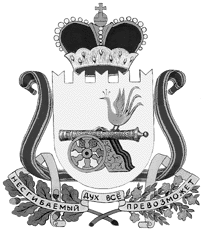 ВЯЗЕМСКИЙ РАЙОННЫЙ СОВЕТ ДЕПУТАТОВРЕШЕНИЕот 30.06.2021 № 70О внесении изменений в Устав муниципального образования «Вяземский район» Смоленской области (новая редакция)	В целях приведения Устава муниципального образования «Вяземский район» Смоленской области (новая редакция) (в редакции решений Вяземского районного Совета депутатов от 25.01.2006 № 1, от 10.05.2006 № 68, от 25.04.2007 № 24, от 29.04.2008 № 28, от 22.04.2009 № 13, от 06.05.2010 № 17, от 27.04.2011 № 21, от 28.12.2011 № 66, от 26.09.2013 № 34, от 11.03.2014 № 13, от 27.05.2015 № 35, от 24.06.2015 № 44, от 25.01.2017 № 8, от 31.01.2018 № 2, от 30.01.2019 № 2, от 30.04.2020 № 34, от 30.09.2020 № 57) в соответствие с нормами Федерального закона от 6 октября 2003 года № 131-ФЗ «Об общих принципах организации местного самоуправления в Российской Федерации» (с изменениями и дополнениями), Вяземский районный Совет депутатовРЕШИЛ:	1. Внести в Устав муниципального образования «Вяземский район» Смоленской области (новая редакция) (в редакции решений Вяземского районного Совета депутатов от 25.01.2006 № 1, от 10.05.2006 № 68, от 25.04.2007 № 24, от 29.04.2008 № 28, от 22.04.2009 № 13, от 06.05.2010 № 17, от 27.04.2011 № 21, от 28.12.2011 № 66, от 26.09.2013 № 34, от 11.03.2014 № 13, от 27.05.2015 № 35, от 24.06.2015 № 44, от 25.01.2017 №8, от 31.01.2018 №2, от 30.01.2019 № 2, от 30.04.2020 № 34, от 30.09.2020 № 57) следующие изменения: 1) дополнить часть 1 статьи 7 пунктом 7.1 следующего содержания:«7.1) обеспечение первичных мер пожарной безопасности в границах муниципального района за границами городского и сельских населённых пунктов;»;2) пункт 37 части 1 статьи 7 изложить в следующей редакции:«37) организация в соответствии с федеральным законом выполнения комплексных кадастровых работ и утверждение карты-плана территории;»;3) дополнить часть 1 статьи 7.1 пунктами 17, 18, 19 следующего содержания: «17) предоставление сотруднику, замещающему должность участкового уполномоченного полиции, и членам его семьи жилого помещения на период замещения сотрудником указанной должности;18) осуществление мероприятий по оказанию помощи лицам, находящимся в состоянии алкогольного, наркотического или иного токсического опьянения;19) создание муниципальной пожарной охраны.»;4) пункт 13 части 3 статьи 21 признать утратившим силу;5) часть 3 статьи 33 дополнить абзацем 2 следующего содержания:«Муниципальные правовые акты могут быть обнародованы также путем размещения на официальном портале Министерства юстиции Российской Федерации «Нормативные правовые акты в Российской Федерации» в информационно-телекоммуникационной сети «Интернет» (http://pravo-minjust.ru, http://право-минюст.рф, регистрация в качестве сетевого издания: Эл № ФС77-72471 от 05.03.2018);».2. Настоящее решение подлежит официальному опубликованию в газете «Вяземский вестник» после государственной регистрации в Управлении Министерства юстиции Российской Федерации по Смоленской области и вступает в силу со дня его официального опубликования в газете «Вяземский вестник» за исключением положений пункта 1 части 1 и абзаца 4 пункта 3 части 1 настоящего решения. 3. Положения пункта 1 части 1 и абзаца 4 пункта 3 части 1 настоящего решения вступают в силу с 1 января 2022 года.И.о. председателя Вяземского районного Совета депутатов_______________Е.Н. МоторинаИ.п. Главы муниципального образования «Вяземский район» Смоленской области _______________В.П. Беленко «___» __________2021 г. 